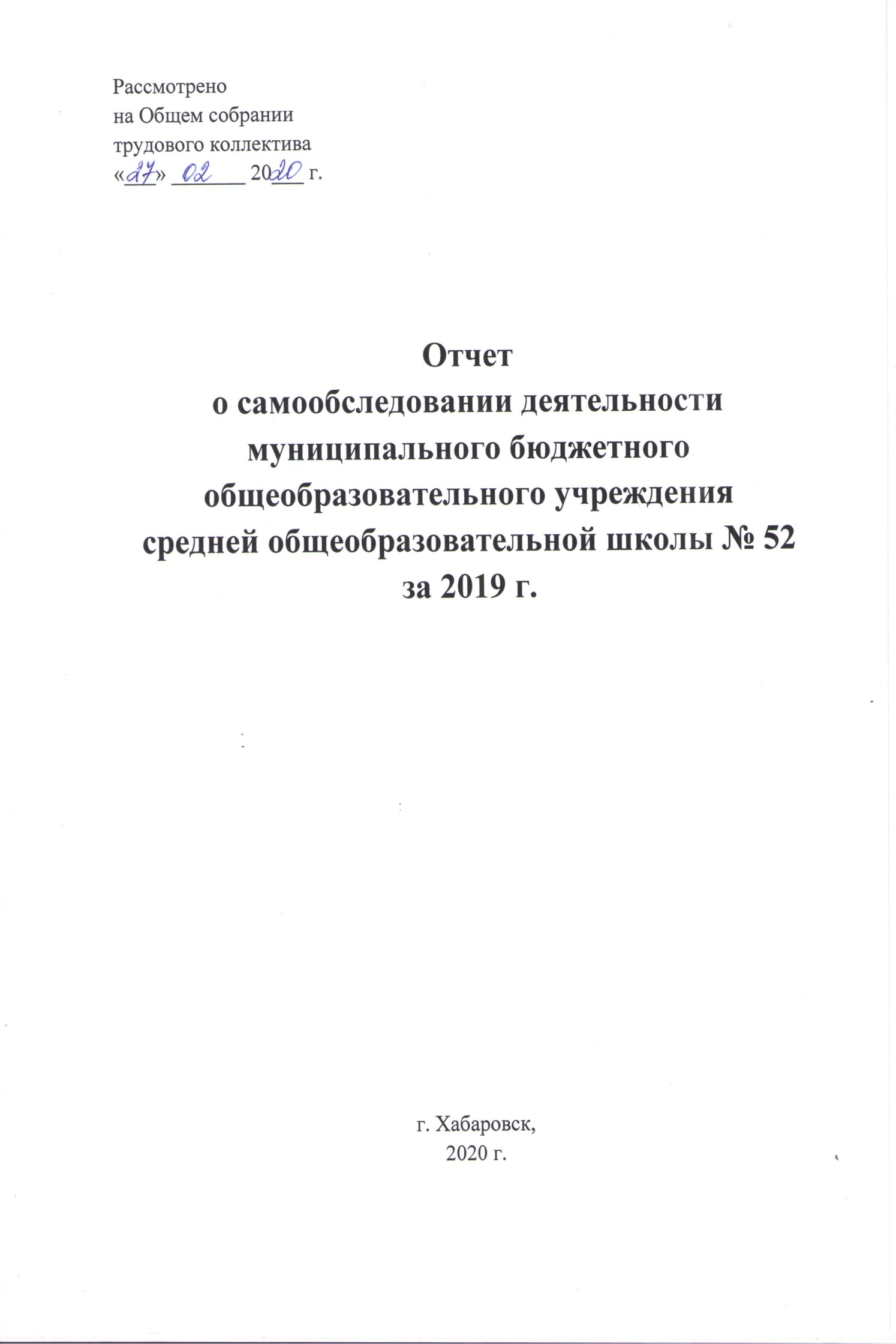 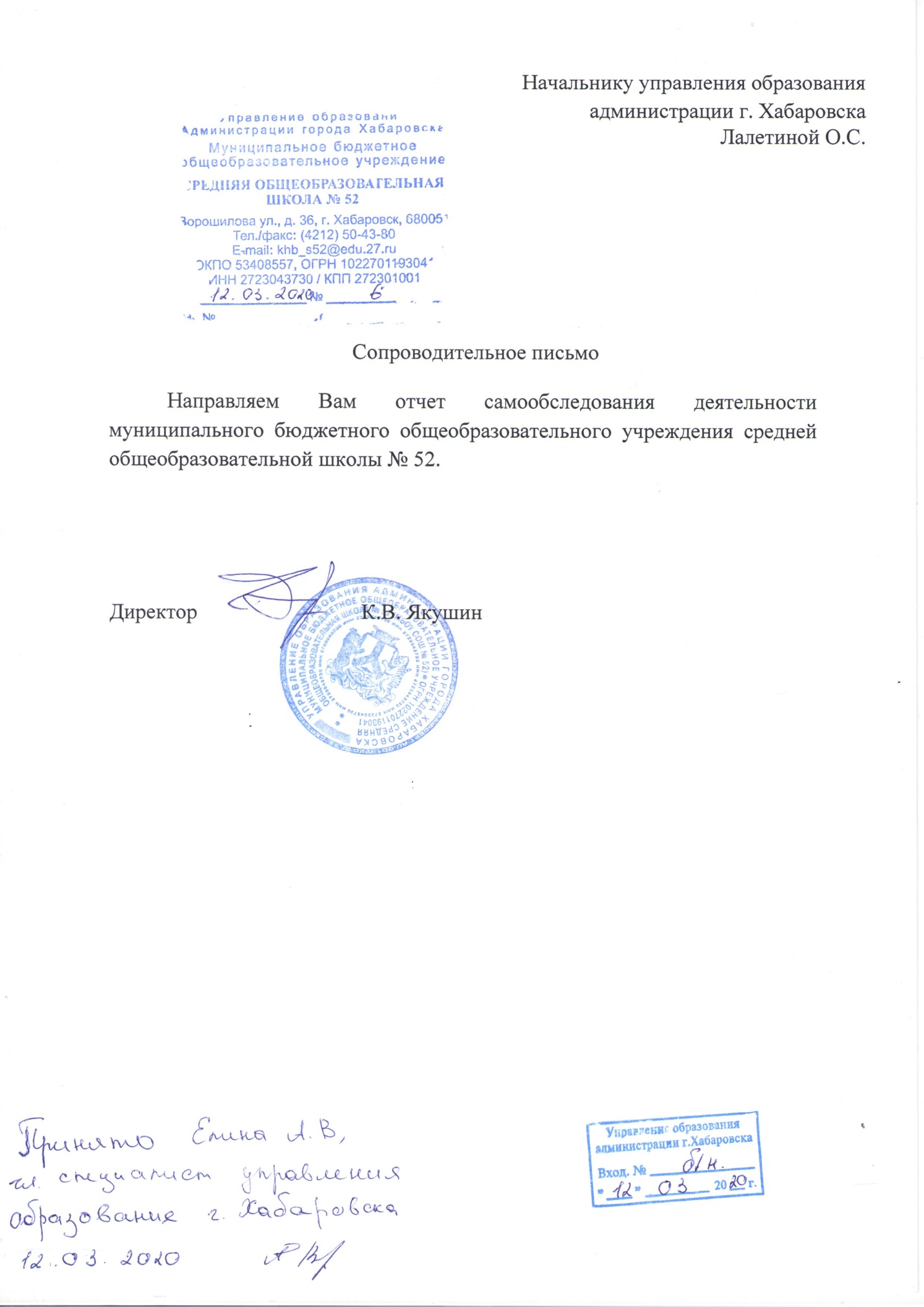 В соответствии с приказами Министерства образования и науки РФ от 14 июня 2013 года № 462 "Об утверждении Порядка проведения самообследования образовательной организацией", от 05 декабря 2014 года № 1547 «Об утверждении показателей, характеризующих общие критерии оценки качества образовательной деятельности организаций, осуществляющих образовательную деятельность», от 14.12.2017г. № 1218 «О внесении изменений в Порядок проведения самообследования образовательной организации, утвержденный приказом Министерства образования и науки Российской Федерации от 14 июня 2013г. № 462»  приказа министерства образования и науки Российской Федерации от 10 декабря 2013 г. № 1324, зарегистрировано министерством юстиции Российской Федерации от 28 января 2014 г. регистрационный № 31135 «Об утверждении показателей деятельности образовательной организации, подлежащей самообследованию»,  по итогам 2019 года проведено  самообследование  деятельности МБОУ СОШ № 52.Часть 1. Аналитическая частьОбщие сведения об образовательном учреждении.      Муниципальное бюджетное общеобразовательное учреждение средняя общеобразовательная школа № 52 осуществляет образовательную деятельность  на основании лицензии, выданной министерством образования и науки Хабаровского края серия 27Л01 № 0001063.от 18.08.2015 (регистрационный № 1966), бессрочно на право ведения образовательной деятельности по следующим образовательным программам:   общеобразовательные программы начального общего образования (1-4 классы, нормативный срок освоения 4 года);общеобразовательные программы основного общего образования (5-9 классы, нормативный срок освоения 5 лет); общеобразовательные программы среднего общего образования (10-11 классы, нормативный срок освоения 2 года).Образовательные программы соответствуют виду и типу образовательного учреждения.Формы получения образования в образовательном учреждении - очная, индивидуальное обучение на дому по медицинским показателям. Результативность реализации основных общеобразовательных  программ отслеживается по итогам промежуточной и государственной итоговой аттестации. Свидетельство о государственной аккредитации выдано Министерством образования и науки Хабаровского края,  серия 27А01 № 0000086, регистрационный № 396 от 12.02. 2014г.  Система управления МБОУ СОШ № 52.        Управление Учреждением осуществляется в соответствии с Федеральным Законом “Об образовании в Российской Федерации ” и Уставом МБОУ СОШ № 52. Управление осуществляется на основе сочетания принципов единоначалия и коллегиальности. Единоличным исполнительным органом Учреждения является прошедший соответствующую аттестацию директор,  который назначается и освобождается от должности Учредителем. Директор без доверенности действует от имени Учреждения, в том числе:-представляет его во всех учреждениях и организациях, распоряжается имуществом Учреждения в пределах прав и в порядке, определенных законодательством Российской Федерации; выдает доверенности; открывает лицевой счет (счет) в установленном порядке в соответствии с законодательством Российской Федерации;  совершает сделки от его имени; -издает приказы и дает указания;- организует прием учащихся, обеспечивает их социальную защиту;- устанавливает штатное расписание, осуществляет согласно штатному расписанию прием на работу, заключение и расторжение трудовых договоров с работниками, распределение должностных обязанностей, создание условий и организация дополнительного профессионального образования работников; применяет меры поощрения, налагает взыскания на работников,  утверждает должностные инструкции;- определяет структуру управления Учреждением, план его финансово-хозяйственной деятельности, его годовую бухгалтерскую отчетность и регламентирующие финансовую деятельность Учреждения внутренние документы;- осуществляет разработку устава Учреждения, изменений и дополнений к нему;- осуществляет разработку, утверждение программы развития,  образовательной программы, учебного плана и расписания занятий;- программу развития  согласует с Учредителем;- обеспечивает разработку и утверждение правил внутреннего трудового распорядка с учетом мнения представительного органа  работников;- утверждает локальные акты, не отнесенные  к компетенции утверждения коллегиальными органами управления;-обеспечивает рациональное использование  бюджетных ассигнований,  а  также  средств,  поступающих  из  других источников;- обеспечивает сохранность и пополнение учебно-материальной базы,  безопасных условий и охраны труда;- представляет Учредителю и общественности ежегодный  отчёт о  поступлении и расходовании финансовых и материальных средств, а также отчет о результатах самообследования  Учреждения  в установленном порядке и в установленные сроки; обеспечивает  создание и ведение официального сайта Учреждения в сети Интернет.Коллегиальными органами управления Учреждением,  являются:Общее собрание трудового коллектива;Педагогический совет;Управляющий  совет.Общее собрание является постоянно действующим органом коллегиального управления, действует бессрочно и включает в себя работников, работающих на условиях полного рабочего дня по основному месту работы в данном Учреждении. Педагогический совет Учреждения является постоянно действующим органом коллегиального управления, осуществляющим общее руководство образовательным процессом, действует бессрочно.  Управляющий совет (далее по тексту – Совет) является коллегиальным органом управления, осуществляющим в соответствии с уставом решение отдельных вопросов, относящихся к компетенции Учреждения.  В целях учета мнения учащихся, родителей (законных представителей) несовершеннолетних учащихся и педагогических работников по вопросам управления Учреждением и при принятии локальных нормативных актов, затрагивающих их права и законные интересы, по инициативе учащихся, родителей (законных представителей) несовершеннолетних учащихся и педагогических работников в Учреждении созданы:- совет старшеклассников, в состав которого входят представители учащихся (9-11 классов). Совет старшеклассников  является формой их общественной самодеятельности  и представляет интересы всех или части обучающихся Учреждения;- совет родителей (законных представителей) несовершеннолетних учащихся, в состав которого входят представители родителей (законных представителей) несовершеннолетних учащихся. Совет родителей (законных представителей) (именуемый «Общешкольный родительский комитет») является формой их общественной самодеятельности и может представлять интересы всех или части родителей (законных представителей) учащихся.В целях оперативного управления и реализации решений педагогического совета в Учреждении создан Методический совет, который состоит из руководителей методических объединений и представителей администрации Учреждения. Руководство методическим советом осуществляет заместитель директора Учреждения по учебно-воспитательной работе.     С целью координации деятельности педагогов, преподающих предметы единого цикла, в целях совершенствования содержания, технологии, методов педагогической деятельности и осуществления контрольных функций по инициативе администрации Учреждения созданы методические объединения учителей, профессиональное объединение классных руководителей,  деятельность которых осуществляется в соответствии с Положением о методическом объединении и Положением о профессиональном объединении Учреждения.Цель  управления  школой  заключается  в  формировании создания воспитательно-образовательной среды, способствующей формированию у школьников гражданской ответственности, духовности, культуры, инициативности, самостоятельности, толерантности, способности к успешной социализации в обществе.      Достижение поставленной цели предполагает  решение следующих задач.Актуализировать нормативно-правовые документы, регламентирующие деятельность школы в соответствии федеральными, региональными, муниципальными нормативно-правовыми документами.Дальнейшее развитие государственно-общественного характера управления школой, привлечение родителей к активному участию в учебно-воспитательном процессе.Обеспечение прав ребенка на качественное образование, предоставление обучающимся оптимальных возможностей для получения универсального образования, реализации индивидуальных творческих запросов.Изменение методов, технологий обучения, расширения информационно-коммуникационных технологий, способствующих формированию практических умений участников образовательного процесса.Создание условий для поэтапного внедрения ФГОС второго поколения.Создание условий для самореализации личности каждого ученика через совершенствование системы воспитательной работы, дополнительного образования.Обеспечение здоровьесберегающей образовательной среды, обеспечивающей духовно-нравственное развитие и формирование у обучающихся культуры здорового образа жизни.Развитие ресурсного (материально-технического, кадрового, программно-методического) обеспечения воспитательно-образовательного процесса.            Решение поставленных задач  осуществляется через реализацию следующих приоритетных направлений деятельности:-повышение качества и обеспечение доступности образования на основе взаимодействия с социальной средой;- обеспечение перехода на новые образовательные стандарты;-повышение профессиональной компетентности педагогических работников;-создание условий для саморазвития, самовоспитания и самоопределения обучающихся;-создание безопасной среды для организации современного образовательного процесса;- управление образовательным процессом;- материально - техническое обеспечение ОУ.Организация учебного процесса.Нормативной основой организации образовательного процесса в образовательном учреждении служит учебный план школы. В этом учебном году начальная школа работала в условиях новых ФГОС НОО второго поколения (1-4 классы) и в 5,6,7,8,9 классах осуществлялся переход на ФГОС ООО. В учебном плане помимо учебной деятельности утверждена и внеурочная работа с обучающимися. Внеурочная деятельность строилась согласно нового учебного плана в размере 10 часов на каждый класс. Были определены 5 приоритетных направлений внеурочной деятельности: спортивно-оздоровительное, общеинтеллектуальное, общекультурное, духовно-нравственное, социальное. Учебный план основной и старшей школы разработан в соответствии с федеральным базисным учебным планом (БУП) для образовательных учреждений Российской Федерации, реализующих программы общего образования на основе действующих нормативных документов федерального и регионального уровней.  Основные подходы к формированию учебного плана МБОУСОШ № 52 связаны с приоритетными направлениями деятельности школы, представленными в Программе развития и  Основной Образовательной Программе. Учебный план  включает инвариантную часть (федеральный компонент) и вариативную часть (школьный компонент). Учебный план школы полностью соответствует нормативным требованиям в части реализации федерального компонента и  специфике образовательного учреждения в части содержательного наполнения школьного компонента. При  составлении Учебного плана  учтены следующие позиции: гигиенические нормы учебной нагрузки (максимальная  нагрузка обучающихся не превышает предельно допустимых норм, обозначенных в санитарно-гигиенических требованиях); обязательное сохранение федерального компонента БУП (набор учебных предметов и норма часов инвариантной части соответствуют БУП); реализация предметов регионального компонента; правовая защищенность учащихся на гарантированное получение общего образования в пределах государственного образовательного стандарта; преемственность по ступеням образования; право выбора учащихся на получение дополнительных знаний по предметам. Вариативная часть школьного учебного плана на всех ступенях обучения включает в себя обязательные предметы по выбору обучающихся и их родителей (законных представителей), а также в 9 – 11 классах – элективные курсы и проектная деятельность. Часы школьного компонента использованы в полном объеме. В их использовании прослеживается преемственность. Основной формой реализации учебного плана является классно-урочная форма обучения. Задача по достижению качественного образования реализуется и во внеурочной деятельности через исследовательскую деятельность учащихся,  участие в интеллектуальных, творческих и спортивно-оздоровительных конкурсах, социокультурной деятельности и самоуправлении. В образовательном процессе реализуются  рабочие программы учебных предметов. Они разработаны в соответствии с государственным образовательным стандартом в 1-11 классах.   Программы учебных курсов в практической и теоретической частях изучаются в полном объеме. Фактическое исполнение образовательных программ в части теоретической и практической составляющих, а также соответствие проведенных занятий планируемому объему прослеживается через записи в классных журналах, журналах кружковых, факультативных, элективных и индивидуально-групповых занятий. Перечень изучаемых дисциплин соответствует учебному плану школы.Учебному плану соответствует расписание учебных занятий в части количества и наименования предметных курсов и объема учебной нагрузки. Расписание учебных занятий соответствует нормативным требованиям санитарно-эпидемиологических правил. Выдерживается максимальная нагрузка по всем ступеням обучения в условиях шестидневного (2-11 классы) и пятидневного (1-е классы) учебного режима. Расписание составляется с учетом работы обучающихся в подгруппах по иностранному языку (2-11 классы), технологии (5-8 классы), информатике и ИКТ (7-11классы), физической культуре (10-11 классы), по элективным курсам (9-11 классы).Регламентирует работу образовательного учреждения годовой календарный учебный график. В нём отражается информация о количестве учебных недель, о каникулярном времени, об окончании учебных занятий, а так же формы и сроки проведения промежуточной аттестации обучающихся в 1-11 классах. Продолжительность учебного года в образовательном учреждении составляет 33 недели для обучающихся 1,9, 11 классов, 34 недели - для учащихся 2-8, 10 классов. Годовой календарный учебный график соответствует СанПиН и Уставу МБОУСОШ № 52, утвержден директором ОУ, реализуется полностью. Направленность реализуемых образовательных программ соответствует типу и виду образовательного учреждения, обеспечивает вариативность содержания образования и соотносится с образовательными потребностями обучающихся и их родителей. На основании Федерального закона от 29.12.2012 № 273-ФЗ «Об образовании в Российской Федерации», приказа Министерства образования и науки Российской Федерации от 19.12.2014 № 1598 «Об утверждении и введении в действие ФГОС НОО обучающихся с ОВЗ», в соответствии с письмом Министерства образования и науки Российской Федерации от 16.02.2015 № ВК-333/07 «Об организации работы по введению ФГОС образования обучающихся с ОВЗ», на основании распоряжения Министерства образования и науки Хабаровского края от 31.12.2014 № 2273 «Об утверждении плана мероприятий по введению и реализации ФГОС общего образования на 2015-2020 годы» в МБОУ СОШ № 52 продолжается введение ФГОС НОО для обучающихся с ОВЗ.Оценка содержания и качества подготовки обучающихся за 2019 год.     Реализация цели по повышению качества обучения в школе осуществляется  через обеспечение  права ребенка на качественное образование, внедрение нового содержания и технологий образования  в школе, создание педагогического пространства, обеспечивающего полноценные условия для саморазвития и самореализации личности всех участников образовательного процесса,  позволяющего решить стратегическую задачу Российского образования – повышение качества образования, достижение новых образовательных результатов, соответствующих современным запросам личности, общества и государства в период поэтапного введения ФГОС основного общего образования. Основными показателями, характеризующими качество образования в школе, являются качество знаний и успеваемость учащихся. Внутренняя  система оценки качества образования.В школе обучалось в течение 2019 года 968 учеников.  Все учащиеся 1-8, 10 –х классов были переведены в следующий класс и все выпускники 9 и 11-х классов допущены к ГИА. Успеваемость учащихся по всей школе  составила 100%, качество знаний – 34,16% (в том числе начальной ступени – 52,7%, основной ступени – 23,3%  и старшей ступени – 25,5%).   В 2019 учебном году было допущено к прохождению государственной итоговой аттестации  84 выпускника  9-х классов. Выпускники 9-х классов сдавали  2 обязательных экзамена - математика и русский язык в форме ОГЭ и 2 экзамена по выбору, которые так же были обязательны при получении аттестата. Из 84 учеников 9-х классов текущего учебного года   получили аттестаты об основном общем образовании – 74ученика, из которых получили аттестат с отличием  4 ученика и 10 обучающихся не прошли государственную итоговую аттестацию.  Выпускников 11 «а» класса было допущено к прохождению государственной итоговой аттестации  26 человек и все они успешно прошли государственную итоговую аттестацию и  получили аттестаты о среднем общем образовании. Результаты экзамена по математике.      Приняли участие в экзамене по математике 84 ученика этого года и 1 ученик прошлого года, как не прошедший ГИА. Успеваемость составила 65,9 %, средний оценочный балл -3, качество знаний- 42,4.Результаты экзамена по русскому языку.      Приняли участие в экзамене по русскому языку 84 ученика. Успеваемость составила 94%, средний оценочный балл -4, качество знаний- 55,3Результаты экзаменов по выбору.  Кроме этого учениками 9-х классов были выбраны по 2 предмета по выбору, которые так же являлись обязательными для сдачи ГИА и получения аттестатов.  Предметы по выбору, сдаваемые учениками 9-х классов  в форме ОГЭ                    (по среднему оценочному баллу).Из таблицы видно, что выбор экзаменов остался таким же как и в прошлом году. Самыми предпочитаемыми предметами для выбора экзаменов учащимися, по-прежнему остаются обществознание и география. По сравнению с прошлым годом, результаты по географии  лучше, качество знаний составило 62,5%. Результаты по обществознанию показали ученики в этом учебном году немного  ниже, чем в прошлом году, качество знаний составило 48,6%.  Без неудовлетворительных оценок показали результаты учащиеся по  физике, биологии. Остались пересдавать в сентябрьские сроки 7 учеников по географии, 4 ученика по обществознанию и 1 ученик по информатике.               На третьей ступени обучения завершается образовательная подготовка учащихся.   Обучение в классах старшей ступени включало элективные курсы, расширяющие и углубляющие знания учащихся профильного направления,  были организованы  курсы по подготовке к ЕГЭ. Проведённые  в течение учебного года диагностические контрольные работы по математике, русскому языку, тесты по различным предметам  показали, что учащиеся  удовлетворительно владеют учебным материалом, могут применять знания в различных ситуациях, большинство обладают общеучебными умениями и навыками.      В 2019 учебном году проходили государственную итоговую аттестацию  26 выпускников  11А класса. Учащиеся, их родители, учителя были так же ознакомлены с нормативными правовыми документами о проведении экзаменов в форме ЕГЭ и ГВЭ. К государственной итоговой аттестации были допущены все выпускники 11-го класса.  Все 26  выпускников сдавали экзамены в форме ЕГЭ.  Результаты  ЕГЭ по русскому языку.Сравнительные данные по среднему тестовому баллу по русскому языку.Результаты  ЕГЭ по математике.Сравнительные данные по среднему оценочному баллу по математике (базовый уровень) .Из данной таблицы видно, что  по сравнению с прошлым годом результаты по русскому языку повысились на 7,6% (учитель Скобелева И.В.), а по математике средний оценочный балл (учитель Ременщикова М.В.) по сравнению с прошлым годом немного стал ниже и  составил качество знаний – 87,5%, успеваемость – 100%. Базовый уровень сдавали 16 учеников, а остальные 10 учащихся выбрали профильный уровень.    	В ходе итоговой аттестации учащиеся самостоятельно, осознанно выбирали для дальнейшего обучения экзамены по выбору.  Экзамены  по выбору учениками 11-х  классов за три года.Из данной таблицы видно, что по сравнению с прошлым годом  в этом учебном году ученики повысили результаты по математике (профильного уровня), истории, обществознанию, литературе, английскому языку. В сравнении с прошлыми годами ученики выбрали предметы по информатике, географии и успешно их сдали. Результаты по остальным выбранным предметам в этом учебном году немного понижены, по сравнению с прошлым годом. Это значит, что подготовка к выбранным предметам была проведена слабая, учащиеся безответственно отнеслись к подготовке данных  экзаменов. В течение 2019 года в школе проводились диагностические работы, мониторинговые исследования, ВПР. Они разработаны в соответствии с требованиями ФГОС и  ориентированы на проверку наиболее значимых аспектов в каждом учебном предмете, важных с точки зрения общего развития учащихся и использования результатов обучения в дальнейшей жизни. Эти работы направлены на определение уровня подготовки выпускников для прохождения ГИА по учебным предметам, предупреждения наиболее типичных ошибок. Участие учащихся в этих работах дает объективную оценку уровня учебных достижений ребёнка, выявление существующих проблем в усвоении программы, возможность принять участие в построении индивидуальной образовательной траектории ребёнка. На основании приказа управления образования администрации г. Хабаровска № 13 от 16.01.2019 г. и № 105 от 25.02.2019г. были проведены диагностические работы в 11 классе по математике - базовый и профильный уровни- 14 февраля и 17 апреля.         По результатам этих работ видно, что учащиеся базового уровня в течение учебного года подготовлены к ГИА. Они показывали на двух диагностических работах 100% успеваемость. Учащиеся, которые изъявили желание выполнять работу профильного уровня, показывали очень низкие результаты, так как у этих учащихся низкий уровень знаний и умений как по 1 части, так и по второй части профильного уровня ЕГЭ. С ними проводились систематические дополнительные занятия учителем-предметником – Ременщиковой М.В. и в результате они успешно прошли ГИА.       Согласно Распоряжению Минобрнауки Хабаровского края от 01.02.2019г. № 112 было проведено  13 февраля  итоговое устное  собеседование по русскому языку в 9-х классах.  В нём приняли участие все 84 ученика 9-х классов.  По результатам итогового собеседования получили «зачет» 80 учащихся, а 4 ученика получили «незачет» и пересдавали в дополнительные сроки 13 марта, и успешно его сдали. По результатам собеседования учителями русского языка и литературы на родительских и ученических собраниях были даны рекомендации учащимся и родителям, в том, что дети не могут пересказывать текст, затрудняются строить монолог и диалог, речь выпускников однообразна и бедна, из-за недостаточного чтения литературы.             На  основании распоряжения министерства образования и науки Хабаровского края от 26.04.2019 №  426 было проведено региональное мониторинговое исследование определения уровня подготовки обучающихся по отдельным предметам инвариантной части учебного плана с использованием контекстной информации в 8-х классах общеобразовательных организаций Хабаровского края. Мониторинговое исследование проводилось по русскому языку, математике, английскому языку. Оценка сформированности метапредметных результатов обучения осуществлялась с помощью комплексной работы. Цель мониторингового исследования — оценка индивидуальных достижений обучающихся.По результатам работы по русскому языку 30 учеников  показали низкий уровень, 38 учеников показали пониженный уровень, базовый уровень показали 12 учеников, а повышенный и высокий никто не показал. Анализ проведенного  мониторингового исследования показал, что тестируемые  испытывают наибольшие затруднения на базовом уровне и  связаны у учащихся 8классов с содержанием блоков «Фонетика и орфоэпия», «Синтаксис». Итоги тестовой работы показали, что у учащихся серьезные затруднения вызывают задания повышенного уровня по теме: «Словообразование», «Морфология», «Пунктуация». Но, тем не менее, учащиеся  8-х классов продемонстрировали уверенное владение следующими умениями при выполнении заданий базового уровня: по развитию речи: «Типы речи», «Изобразительно-выразительные средства»; по орфографии: «Слитное и раздельное написание омофонов», «Безударные личные окончания глаголов», «НЕ с разными частями речи»по пунктуации: «Знаки препинания при обращении», «Знаки препинания при повторяющихся и двойных союзах». При выполнении заданий повышенного уровня: по развитию речи: «Приемы компрессии»; по морфологии и морфемике: «Омонимичные формы».     Приведенные результаты говорят о том, что задания выявили существующие проблемы в освоении отдельных разделов курса русского языка. Отрицательная динамика может указывать на тот факт, что некоторые умения были сформированы частично. Учителям русского языка необходимо учитывать, что в соответствии с деятельностным подходом, который составляет методологическую основу требований Стандарта, содержание планируемых результатов описывает и характеризует способы действий с учебным материалом, позволяющие учащимся успешно решать учебные и учебно-практические задачи. Таким образом, особое внимание должно быть направлено не только на работу с теоретическими моделями и понятиями, но и на компетентностно - ориентированные задания, которые предполагают системный характер. Так же необходимо отметить, что у учащихся  является низкой сформированность следующих умений: соблюдать основные орфоэпические нормы современного русского литературного языка; соблюдать орфографические, пунктуационные, грамматические и речевые нормы в процессе письма (в объеме содержания курса); обнаруживать и исправлять орфографические, грамматические, речевые и пунктуационные ошибки; находить и исправлять ошибки в употреблении синтаксических единиц в соответствии с нормами современного литературного языка; опознавать предложения, главные и второстепенные члены предложения, виды предложений по цели высказывания, по интонации, по способу выражения главного члена.       По результатам работы по математике  4 ученика  показали низкий уровень, 15 учеников показали пониженный уровень, базовый уровень показали 41 ученик, а повышенный – 15 учеников и высокий – 8 учеников.  В результате было выявлено, что у тестируемых сохранились трудности с применением аппарата алгебры при решении текстовых задач из математики и практики, а задания на нахождение значения выражения, применение понятий «выражение», «тождество», «тождественные преобразования», напротив, не вызвали затруднений у участников исследования. Среди заданий, вызвавших наибольшую трудность у участников тестирования, оказались те, которые проверяли умения выполнять преобразования рациональных выражений и выражений, содержащих степени с целым показателем, раскладывать многочлен на множители методом группировки, решать уравнения с одной переменной, распознавать и изображать на чертежах и рисунках геометрические фигуры и их конфигурации, проводить доказательные рассуждения, находить значения длин линейных элементов фигур, применять признаки равенства фигур при решении задач.  Анализ представленных  данных показывает, что  наибольшее количество учащихся справились с заданиями. Таким образом, можно сделать вывод о достаточной сформированности у тестируемых следующих математических умений, проверяемых этими заданиями: использовать начальные представления о множестве действительных чисел; оперировать понятием квадратного корня, применять его в вычислениях; сравнивать и упорядочивать рациональные числа; отмечать на координатной прямой точки, соответствующие заданным числам; определять координату отмеченной точки; решать основные виды рациональных уравнений с одной переменной, системы двух уравнений с двумя переменными; использовать простейшие способы представления и анализа статистических данных. Так же необходимо отметить  ниже ожидаемых результаты сформированности следующих умений: выполнять преобразования выражений, содержащих степени с целым показателем и квадратные корни; строить графики элементарных функций; описывать свойства числовых функций на основе изучения поведения их графиков; понимать уравнение как важнейшую математическую модель для описания и изучения разнообразных реальных ситуаций; решать текстовые задачи алгебраическим методом; уверенно применять аппарат уравнений для решения разнообразных задач из математики, смежных предметов, практики; решать уравнения с одной переменной; использовать широкий спектр специальных приемов решения уравнений; находить значения длин линейных элементов фигур и их отношения, применяя определения, свойства и признаки фигур и их элементов; вычислять длины линейных элементов фигур и их углы, используя формулы площадей фигур; решать практические задачи, связанные с нахождением геометрических величин.Наибольшую трудность у учащихся вызвали задания, проверяющие следующие элементы содержания: линейная функция, её график, геометрический смысл коэффициентов; линейные и квадратные уравнения; алгебраический метод решения текстовых задач; четырехугольники и их свойства; формулы площадей четырехугольников; признаки подобия треугольников.         Содержание контрольных измерительных материалов по английскому было нацелено на проверку уровня сформированности речевых компетенций, определенных планируемыми результатами освоения основной образовательной программы основного общего образования по предмету «Английский язык». По результатам работы по английскому языку 16 учеников  показали низкий уровень, 3 учеников показали пониженный уровень, базовый уровень показали 15 учеников, а повышенный – 31 ученик и высокий -19 учащихся.  Из полученных результатов видно, что не все учащиеся могут выполнять задания на базовом уровне, есть учащиеся, которые показали результаты по предметам с низким и пониженным уровням.  Анализ данных в целом показывает, что состояние общеобразовательной подготовки по английскому языку среди восьмиклассников, осваивающих учебные программы по новым стандартам, можно признать удовлетворительным. Тем не менее, проведённый мониторинг по английскому языку в восьмом классе позволяет утверждать, что уровень владения иноязычными компетенциями в классах, в которых преподавание ведется по новым образовательным стандартам, демонстрирует положительную динамику не по всем разделам изучения языка. К «проблемным» вопросам освоения содержания языкового образования в основной школе относятся: недостаточно высокий уровень владения лексическими и грамматическими аспектами речевой иноязычной деятельности; недостаточный уровень освоения навыков письменной речи. Для повышения уровня языковой и речевой подготовки по английскому языку можно  рекомендовать следующее:1)Развивать навыки самостоятельной работы с учебным материалом, повышая долю индивидуальной работы с учащимися. 2)Систематизировать работу на отработку способов словообразования, расширение лексического запаса; обращать особое внимание на развитие у учащихся навыков работы с лексическими трансформациями.3)Развивать навыки распознавания грамматической структуры предложения, отрабатывать употребление основных грамматических явлений, согласно кодификатору ОГЭ. 4)Развивать умения построения связного высказывания с опорой на текст как в письменной, так и в устной форме.5)Усилить работу над орфографической и пунктуационной грамотностью письменной речи.6)Использовать в урочной деятельности типы заданий, встречающихся в КИМ основного государственного экзамена; систематически работать над приемами и техниками работы с текстом, построением письменного высказывания.   Комплексная  работа была направлена на выявление у учащихся одного из основных метапредметных результатов обучения – сформированности умений, относящихся к познавательным универсальным учебным действиям: - читать и понимать различные тексты, включая и учебные; - работать с информацией, представленной в различной форме; - использовать полученную информацию для решения различных учебно-познавательных и учебно-практических задач.  По результатам комплексной работы 2 ученика  показали низкий уровень, 5 учеников показали пониженный уровень, базовый уровень показали 30 учеников, а повышенный – 30 учеников и высокий – 17 учеников. Таким образом, анализ результатов выполнения отдельных заданий, направленных на проверку сформированности основных видов универсальных учебных действий, позволил определить у восьмиклассников уязвимые стороны следующих метапредметных умений:-отвечать на вопросы, используя явно заданную в тексте информацию; -давать определение понятиям;-оценивать достоверность предложенной информации, строить оценочное суждение на основе текста;-осуществлять сравнение, классификацию, самостоятельно выбирая основания и критерии для указанных логических операций;-строить логическое рассуждение, включающее установление причинно-следственных связей;-владеть рядом общих приемов решения задач (проблем);-преобразовывать текст, используя новые формы представления информации: формулы, графики, диаграммы, таблицы. 20 марта 2019 года традиционно в школе  проходила девятая  междисциплинарная научно-практическая конференция «Шаг в науку». 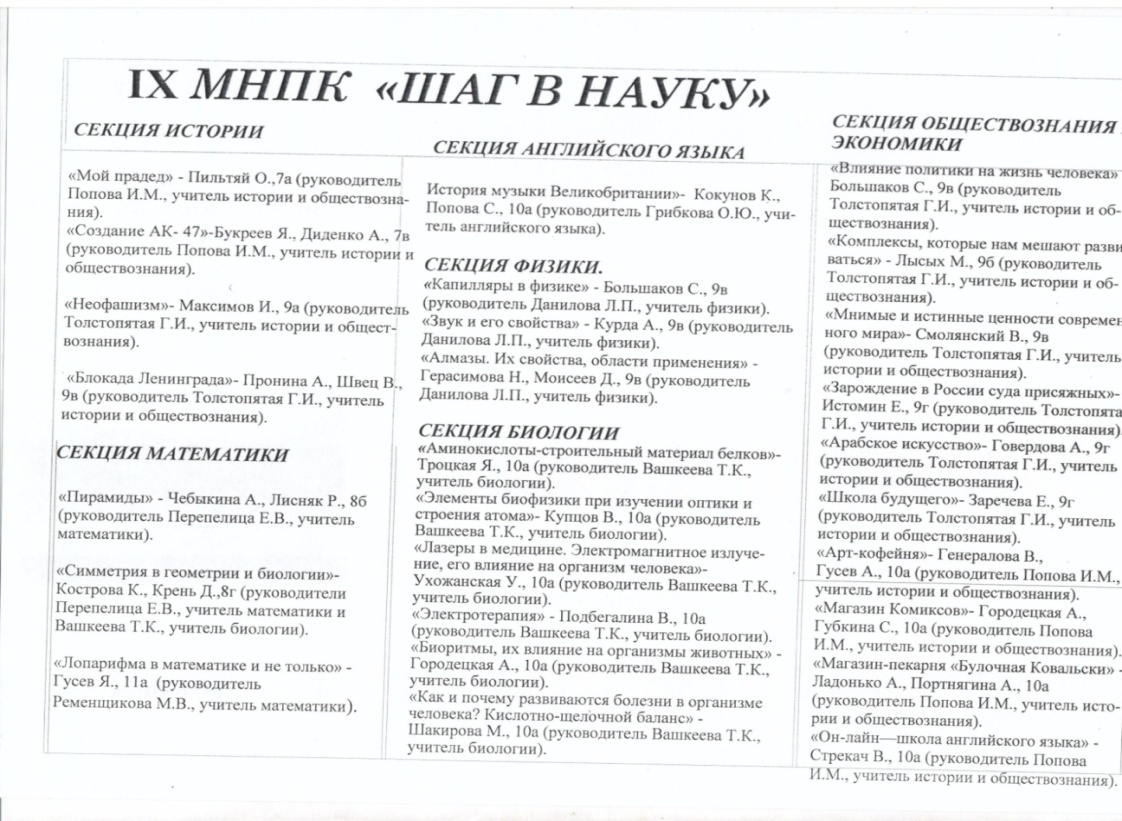  В ней приняли участие  следующие секции:  секция биологии, секция обществознания и экономики, секция иностранного языка (английский язык), секция истории, секция математики, секция физики. За работу данных секций  были ответственные руководители МО - Попова И.М., Вашкеева Т.К., Перепелица Е.В., Грибкова О.Ю. В конференции приняли участие следующие учителя – Попова И.М., Толстопятая Г.И., Вашкеева Т.К., Перепелица Е.В., Ременщикова М.В., Данилова Л.П., Грибкова О.Ю. и  33  ученика  5-11 классов.  Работы учащихся оценивали учителя, входящие в состав школьного жюри. На муниципальный этап никто не был рекомендован.   В  этом учебном году приняли участие  в конференции меньше  учителей и учащихся, чем в прошлом году. Не приняли участие учителя географии, русского языка и литературы. Но есть учителя, которые ежегодно участвуют в данном мероприятии - Попова И.М., Толстопятая Г.И., Вашкеева Т.К., Перепелица Е.В., Ременщикова М.В., Данилова Л.П., Грибкова О.Ю. В данном случае  отмечается стабильность работы этих учителей на протяжении нескольких лет, стабильный уровень качества исследований их учащихся.  В соответствии с распоряжением министерства образования  и  науки Хабаровского края от 04.02.2019 № 125 «О проведении  ВПР» были проведены  в соответствии графика мониторинговые исследования качества подготовки обучающихся в  6-ых классах по: географии — 09.04.; истории — 11.04.; биологии —16.04.; обществознанию —18.04.; русскому языку— 23.04.; математике -25.04.                                                                                                                           В 7-х классах по: английскому языку – 02.04; обществознанию – 04.04.; русскому языку – 09.04; биологии – 11.04; географии – 16.04; математике- 18.04; физике- 23.04; истории- 25.04.  В  11-ых классах по: истории-02.04.      По результатам работ учащихся, принявших участие в ВПР видно, что самые низкие результаты получены по географии в 6-х классах. Хорошо справились с работой учащиеся 11а класса, показали знания без  неудовлетворительных результатов. Учащиеся 6-х классов показали результаты без неудовлетворительных результатов по истории и обществознанию, по остальным предметам есть двойки. Учащиеся 7-х классов участвовали в данной работе в апробированном режиме и потому участвовали не в полном составе и показали неплохие результаты. Рекомендовано руководителям МО проанализировать работы учащихся, выявить типичные ошибки и недопустить их в новом учебном году.           С целью отслеживания образовательных достижений обучающихся, на основании распоряжения министерства образования и науки Хабаровского края от 04.02.2019г. № 125, на основании приказа Управления Образования от 01.03.2019г.  №120 были проведены Всероссийские проверочные работы в 4 классах  по русскому языку,  математике, окружающему миру, в 5-х классах по русскому языку, математике, истории, биологии. В тестировании принимали участие: 4А  класс – кл. рук. Воробьева Н.Н, 4Б класс кл. рук. Тарасова А.В.,  4В класс – кл.рук. Трахунова А.В.4 «А»  класс 4 «Б» класс 4 «В» класс Успеваемость  по русскому языку составила 94%, качество составило 69%, средний балл 3,7. Прошлый год качество 58%, успеваемость 100%, средний балл 3,5.    Результаты по математике средние: качество знаний 70%, успеваемость 99%., средний балл 3,9. Прошлый год качество 58%, успеваемость 100%., средний балл 3,6.    Результаты выполнения итоговой работы по окружающему миру, качество 68%, успеваемость 98%, средний балл 3,8. Прошлый год качество 73%, успеваемость 100%., средний балл 3,8.Результаты ВПР по русскому языку 5-е классыРезультаты ВПР по русскому языку в 5-х классах показали низкий  процент качества 35%, успеваемость 74%.  В прошлом году качество 38%, успеваемость 100%.Результаты ВПР по математике 5-е классыУчащиеся 5-х классов показали результаты ВПР по математике выше.  Процент качества 46%, успеваемость 88%.  В прошлом году качество 42%, успеваемость 100% (сравнение с прошлым годом 5 классы).Результаты ВПР по историиРезультаты по истории в 5-х классах на хорошем уровне. Качество 58%, успеваемость 98%. В прошлом году качество 61%, успеваемость 94%. (сравнение с прошлым годом 5-е классы)Результаты ВПР по биологии         Результаты по биологии в 5-х классах на высоком уровне качество 76,5%, успеваемость 100%. В прошлом году качество 40%, успеваемость 97%. (сравнение с прошлым годом 5-е классы).          На основании приказа управления образования администрации г. Хабаровска от 29.04.2019 № 428 «О проведении мониторинга качества начального образования в 4 классах», были проведены контрольные  работы по русскому языку и по математике.        На основании приказа управления образования администрации г. Хабаровска от 24.04.2019  № 415 «О проведении исследования готовности первоклассников к обучению во втором классе», были проведены контрольные работы по математике, русскому языку и литературному чтению.      На основании приказа управления образования администрации г. Хабаровска № 1312 от 07.10.2019 г. была проведена диагностическая работа  в 9 классах по английскому языку с целью оценки индивидуальных достижений школьников и определения уровня готовности к сдаче обязательного единого государственного экзамена. В диагностической работе приняли участие 79 учащихся. Результаты данной работы показали следующее: успешность выполнения работы – 48,1%; низкий уровень показали 35 учащихся(44,3%), пониженный уровень -5 человек (6,3%), базовый уровень -10 учеников(12,7%), повышенный уровень – 20 учеников(25,3%), высокий уровень – 9 учащихся (11,4%). Задания базового уровня выполнили 50,3%. С заданиями повышенного уровня справились 47,1% учащихся.      Мониторинговая  работа для обучающихся 9 классов по английскому языку была составлена в двух вариантах и состояла из 20 заданий (аудирование – 4 задания, чтение -7 заданий, лексика и грамматика – 9 заданий) и письма. В максимальный тестовый балл за выполнение всей работы – 26 балла. Время выполнения 60 минут. Работа состояла из четырех частей и была максимально приближена к заданиям формата ОГЭ и ЕГЭ:Раздел 1 («Аудирование») включает 4 задания – Установить соответствие между короткими диалогами A–Dи местами действия, данными в списке 1–5. Запись прослушивается дважды. Рекомендуемое время на выполнение раздела 5 минут. Максимальный балл- 4.Раздел 2 («Чтение») включает 7 заданий. Необходимо определить, в каких текстах A-Gсодержатся ответы на вопросы 1–7. Рекомендуемое время на выполнение раздела 10 минут. Максимальный балл- 7.Раздел 3 («Грамматика и лексика»)1) часть включает 5заданий на преобразование слов в PresentSimple, PresentContinuous , PresentPerfect, PastSimple, множественное число имен существительных, степени сравнения имен прилагательных, порядковые числительные.2) часть включает 4 задания на образование существительных, прилагательных, наречий.Рекомендуемое время на выполнение раздела 15 минут. Максимальный балл- 9.Раздел 4(«Письмо») - рекомендуемое время выполнения -30 минут. Максимальный балл- 6 (2 балла – оформление письма, 2 балла  - содержание письма, 2 балла – грамотность).В  разделах работы «Аудирование», «Чтение» и« Лексика и грамматика»  были представлены задания базового и среднего уровня сложности, а в раздел «Письмо» были включены задания повышенного уровня сложности. Таким образом, результаты выполнения работы дают возможность охарактеризовать и состояние базовой, средней, высокой  подготовки обучающегося, и его развитие. Большая часть заданий носит лексико-грамматический  характер и соответствует возможному содержанию деятельности обучающихся данного возраста на иностранном языке.По результатам выполнения мониторинговой работы определялся уровень достижения обучающимся планируемых результатов обучения:низкий уровень означает, что обучающийся не достиг уровня базовой подготовки по английскому языку (не  демонстрирует способность применять изученные учебные действия в стандартной ситуации);базовый уровень означает, что обучающийся освоил проверяемые планируемые результаты на опорном материале курса и овладел опорной системой знаний по предмету, необходимой для продолжения образования;средний уровень означает, что обучающийся способен применять освоенные учебные действия в изменённой учебной ситуации;высокий уровень свидетельствует о способности обучающегося применять освоенные учебные действия в практической ситуации, то есть произвольно использовать сформированные учебные действия.Описание уровней достижения планируемых результатов      Значение процента успешного выполнения заданий мониторинга 48,1 %, говорит об удовлетворительном уровне овладения всеми обучающимися знаниями и умениями, которые проверялись заданиями данной работы. Наибольшие затруднения у обучающихся вызвали задания, ориентированные на проверку лексико-грамматических знаний и навыков письма.             С  13 сентября по 18 октября 2019 года был проведен в школе Школьный этап Всероссийской олимпиады школьников в целях выявления талантливых учащихся, поддержки способных и одаренных детей, их дальнейшего интеллектуального развития. Школьный этап олимпиады проходил для учащихся 5-11 классов по 22 учебным предметам: русский язык, математика, английский язык, астрономия, китайский язык, экология, технология, химия, информатика и ИКТ, физическая культура, немецкий язык, физика, французский язык, биология, право, ОБЖ, обществознание, экономика, литература, география, МХК, история и  для учащихся 4-х классов по математике и русскому языку. Для проведения школьного этапа олимпиады был издан приказ, создан школьный оргкомитет и жюри школьного этапа олимпиады. В школьном туре предметных олимпиад приняло участие 101 ученик, что составило 19,5% от общего количества учащихся 5-11 классов. В прошлом учебном году желающих участвовать в олимпиадах было 115 учащихся, что на 14 учеников меньше составило в этом году. По количеству участников, принявших участие в предметах, было 177 участников, что составило 34,1% от общего количества учащихся 5-11 классов. В прошлом учебном году таких участников было 165 (26,5%), то есть на 12 участников больше в этом учебном году. В результате проведенных олимпиад 8 учеников стали победителями, а 45 учеников – призёрами по различным предметам.  Наибольшее количество было желающих принять участие в олимпиадах по математике и русскому языку, особенно у учащихся 4-х классов,  а так же по истории и обществознанию. Не было желающих учащихся принимать участие по астрономии, биологии, немецкому, французскому, китайскому языкам, химии, МХК,  ОБЖ, экологии, физике, технологии.   Возможно, это связано с низкой мотивацией  учащихся в данном предмете, так как это очень трудоемкая, целенаправленная, систематическая работа педагога и ученика в данном предмете в течение всего учебного года.  Результаты школьного этапа Всероссийской Олимпиады Школьников  в 2019году.      В течение октября – декабря 2019 года были проведены внутришкольные контрольно-оценочные процедуры в форме тестирования обучающихся 8-х классов по комплектам разных вариантов ВПР по математике и физике.  Результаты по математике от 25.10.2019г.:Количество обучающихся, справившихся с работой - 34 чел. (36% от общего количества участников тестирования). Количество обучающихся, не справившихся с работой, - 60 чел. (64% от общего количества участников тестирования).Результаты по математике от 28.11.2019г.:Количество обучающихся, справившихся с работой - 42 чел. (44% от общего количества участников тестирования). Количество обучающихся, не справившихся с работой, - 54 чел. (56% от общего количества участников тестирования).Результаты по математике от 25.12.2019г.:Количество обучающихся, справившихся с работой - 62 чел. (63% от общего количества участников тестирования). Количество обучающихся, не справившихся с работой, - 37 чел. (37% от общего количества участников тестирования).Результаты по физике от 13.11.2019г.:   Количество обучающихся, справившихся с работой - 33 чел. (34% от общего количества участников тестирования). Количество обучающихся, не справившихся с работой - 64 чел. (66% от общего количества участников тестирования)Результаты по физике от 11.12.2019г.:  Количество обучающихся, справившихся с работой, - 37 чел. (37% от общего количества участников тестирования). Количество обучающихся, не справившихся с работой - 63 чел. (63% от общего количества участников тестирования)Результаты по физике от 26.12.2019г.:   Количество обучающихся, справившихся с работой, - 50 чел. (50% от общего количества участников тестирования). Количество обучающихся, не справившихся с работой  - 50 чел.  (50% от общего количества участников тестирования)        В результате проведенной работы с учащимися по подготовке к выполнению данных работ видно, что количество, справившихся учащихся с работой повышается, а значит и повышается мотивация к учению на достаточном уровне.         04 декабря 2019г. 25 выпускников 11а класса писали итоговое сочинение, учитель Скобелева И.В. По результатам проверки территориальной предметной комиссии по итоговому сочинению все учащиеся 11а класса получили «зачтено», а значит и допуск к ГИА.          В  соответствии с распоряжением министерства образования Хабаровского края от 10 июля 2019 г. № 985 было дано распоряжение провести  диагностические работы по русскому языку и математике 10 и 17 декабря 2019г., с целью определения уровня готовности выпускников IX классов  к прохождению государственной итоговой аттестации по математике и русскому языку и предупреждения наиболее типичных ошибок.Результаты по математике от 10 декабря 2019г. Работу    писали  74 учащихся  9-х классов Результаты работы показали, что справились с работой 61% учащихся, не справились с заданиями базового уровня 39% учащихся. Результаты от 17 декабря 2019г. Писало работу 78  учащихся.       Результаты работы показали, что справились с работой 65% учащихся, не справились с заданиями базового уровня 35% учащихся.             12 декабря писали диагностическую работу по математике  23 выпускника 11а класса,  учитель Перепелица Е.В. По результатам выполненной работы видно, что не все справились с предложенными заданиями, неудовлетворительных результатов – 2. Справившихся с работой 91,3%.    24.12.19г. была проведена  диагностическая работа для учащихся 11а класса по уровням - базовый и профильный. По результатам базового уровня качество знаний составило-91%.(оценочный балл-4,2), оценочный балл  профильного уровня составил 3,3, качество знаний-33%.       Проанализировав результаты работ учащихся видно, что отмечается динамика повышения справившихся учащихся с базовым уровнем заданий. Успешность  выполнения работы повышается с 61% до 65%.Оценка востребованности выпускников основной школы.Оценка востребованности выпускников старшей школы.Оценка качества кадрового, учебно-методического, библиотечно-информационного обеспечения, материально-технической базы.МБОУ СОШ № 52 педагогическими кадрами в 2019 году была укомплектована полностью. В школе  работает программа «Педагогические кадры», способствующая профессиональному росту педагогического состава учреждения, разработан план профессионального развития сотрудников школы. Деятельность и профессионализм работников регулярно в конце учебного года оценивается по совместно выработанным критериям, соответствующим критериям аттестации педагогов.Нормативно закреплены критерии ежемесячного стимулирования педагогов.  Созданы комфортные и безопасные условия работы.         В школе отлажена работа по  повышению квалификации педагогов через курсовую подготовку.  В течение 2019 года  курсовую подготовку прошли  20 педагогов.  На сегодняшний день действующую курсовую подготовку имеют все педагоги, что составляет 100%.   Так же в целях реализации подпрограммы «Педагогические кадры» проводилась работа с молодыми специалистами. В 2019 году было 2 молодых специалиста. С ними была организована работа согласно  плану школы и методических объединений. Для оказания методической и практической помощи данной категории учителей использовались индивидуальные консультации, посещение уроков, как администрацией школы, так и наставниками, закрепленными за каждым учителем.            Одним из вопросов работы школы является аттестация педагогов.    В школе были созданы необходимые условия для проведения аттестации: своевременно изданы распорядительные документы, определены сроки прохождения аттестации для каждого аттестуемого, проведены консультации. Оформлен уголок по аттестации, в котором помещены все основные информационные материалы, необходимые аттестуемым педагогам во время прохождения аттестации.  В течение 2019 года  было аттестовано  на высшую категорию 1 педагог и  на соответствие занимаемой должности было аттестовано 7 педагогов. На сегодняшний день действующие  категории составляют 100% педагогов.  Учебно–воспитательный процесс в образовательном учреждении осуществляется в типовом здании площадью 4548м², в 29 учебных кабинетах, площадью в 1537м² оснащенных достаточным количеством наглядных пособий, информационно – технических средств, позволяющих реализовать учебные планы в области начального, основного, среднего общего образования в полном объеме, позволяет выполнить практическую часть программ по учебным предметам. Имеется одна мастерская, где проводятся уроки по технологии.    90%  учебных кабинетов оснащены современным информационно-техническим оборудованием (компьютерами, проекторами, интерактивными досками). Для проведения уроков информатики и ИКТ функционирует один кабинет, в нем 9 рабочих мест. Всего по школе имеется 89 персональных ЭВМ (планшеты, ноутбуки), из них используются в учебных целях 78.Учреждение подключено к сети Интернет, в  школе создана локальная сеть. В школе есть спортивный зал для проведения уроков по физкультуре. Занятия в спортивном зале осуществляются в соответствии с расписанием учебных занятий, а занятия спортивных секций проводятся в свободное от учебных занятий время по отдельному расписанию.При школе имеется спортивная площадка, включающая в себя беговые дорожки, волейбольную площадку.В школе имеется столовая на 240 посадочных мест, в которой созданы условия для полноценного и качественного питания учащихся. Вопросы организации питания в образовательном учреждении находятся на контроле администрации школы и родительской общественности. В образовательном учреждении оборудованы прививочный, медицинский кабинеты в соответствии с нормами и требованиями СанПиН. Медицинское обслуживание в этих кабинетах осуществляют специалисты, имеющие медицинское образование. Школой заключены договоры о сотрудничестве с детской городской поликлиникой. В рамках их выполнения учащиеся имеют возможность планомерно проходить углублѐнные медицинские осмотры, прививаться в соответствии с санитарно-эпидемиологической обстановкой в школе. В школе имеется сенсорная комната для детей с ОВЗ, оборудована специальной мебелью. Созданы условия для беспрепятственного доступа инвалидов.Книжный фонд библиотеки представлен в достаточном количестве художественной, справочной, методической литературой, ежегодно в соответствии с заказом обновляется учебная литература.    В библиотеке оборудовано автоматизированное рабочее место библиотекаря, есть выход в Интернет. Создана электронная библиотека, имеются учебные и учебно-методические пособия на электронных носителях.   Фонд учебной, учебно-методической, художественной литературы и информационная база библиотеки востребованы и доступны всем участникам образовательного процесса, что способствует формированию общей культуры личности обучающихся на основе усвоения обязательного минимума содержания общеобразовательных программ, умению ориентироваться в мировом информационном потоке, вести самостоятельный поиск, анализ, синтез информации. В школе установлена пожарная сигнализация, имеются дымовые извещатели, « тревожная кнопка»; установлена система видеонаблюдения.У образовательного учреждения есть официальный сайт, соответствует требованиям, предъявляемым к ведению официальных сайтов.  С 2013 году школа пользуется услугами  электронного журнала/дневника. Интеграция электронного журнала/дневника и портала государственных услуг выполнена в полном объѐме. Ведется электронная база данных «Зачисление в образовательное учреждение». Таким образом, в образовательном учреждении создана материально-техническая, информационно-техническая  база, позволяющая в полном объеме выполнять образовательные программы в соответствии с Федеральными государственными образовательными стандартами, Федеральными государственными образовательными требованиями, выполнять практическую часть программ по изучаемым предметам учебного плана школы, осуществлять учебно-воспитательный процесс, в соответствии с установленными требованиями и нормами.Часть 2. Показатели деятельности МБОУСОШ № 52, подлежащего самообследованию (утв. приказом Министерства образования и науки РФ от 10 декабря 2013 г. № 1324)Результаты самообследования МБОУ СОШ № 52 за 2019 год.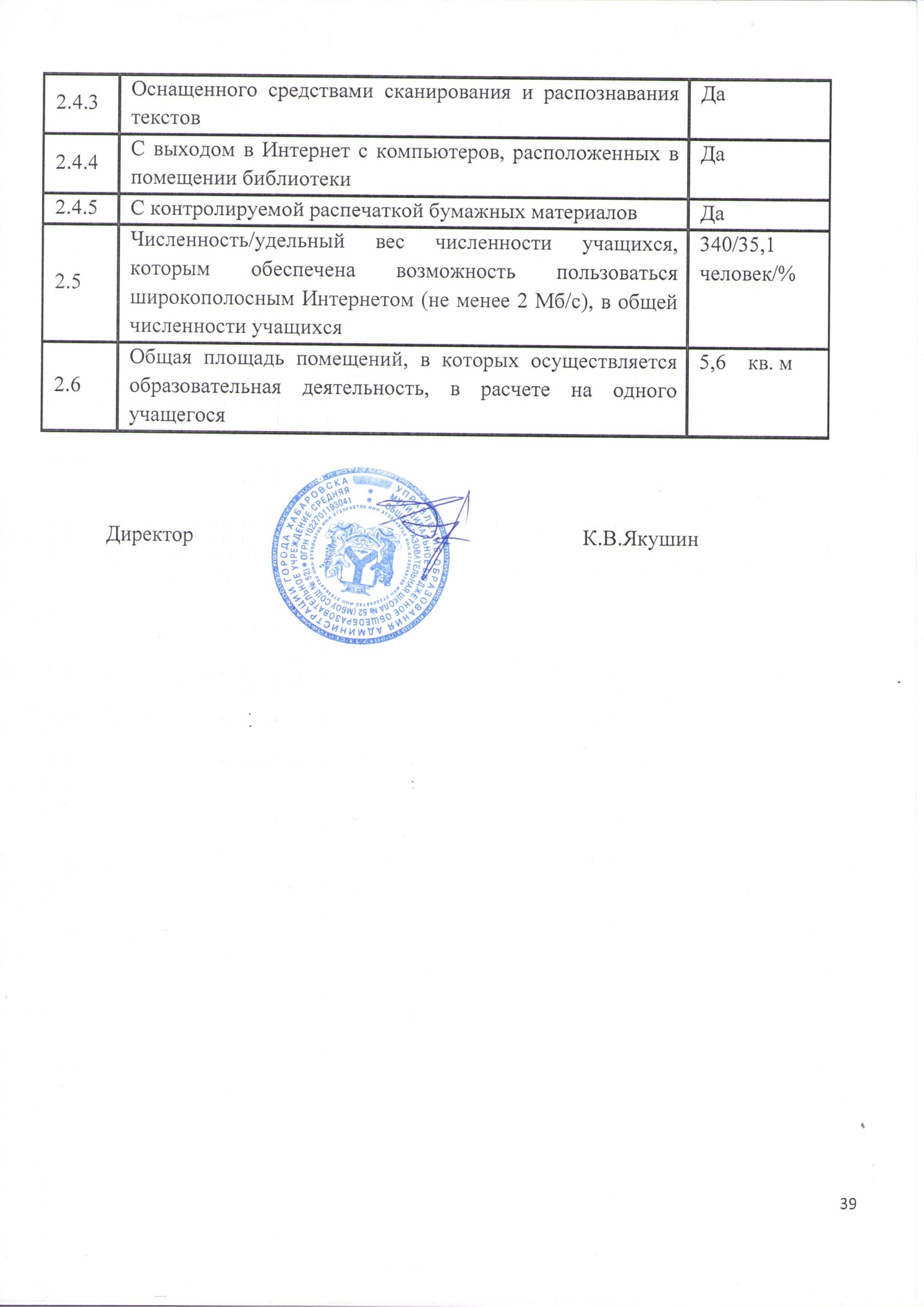 Название предмета 2016-20172017-20182018-2019Обществознание 3,8 3,6 3,5География3,38 3,5 4,0Биология 3,03,03,0История 2,53,00Химия 3,02,00Физика 3,03,24,0Информатика 4,03,23,8Английский язык4,03,00Предмет  201720182019 Русский язык75,2666,173,7Предмет  201720182019Математика базовый уровень4,694,74,4Предмет Средний тестовый балл по ЕГЭСредний тестовый балл по ЕГЭСредний тестовый балл по ЕГЭПредмет 201720182019Математика профильная69,0753,5654,0История 5358,062,7Обществознание59,2257,2560,9Физика59,6754,340,75Химия59,6733,530,0Биология53,2544,237,7Литература68082,0Английский язык7562,070,6Информатика и ИКТ0046,0География 0068,0Дата Базовый уровеньБазовый уровеньПрофильный уровеньПрофильный уровеньУчитель % качестваСредний балл% качестваСредний балл14.02.20191004,3Ременщикова М.В.17.04.20191004,5Ременщикова М.В.14.02.2019132,7Ременщикова М.В.17.04.2019112,7Ременщикова М.В. Учебный год20152016201720182019Учителя 855117Ученики 3620174133Классы Предметы % качества% успеваемостиУчителя 11аИстория 94100Торопкова Г.И.6абвгМатематика 3892Перепелица Е.В., Ременщиков Е.А.6абвгБиология3496Вашкеева Т.К.6абвгРусский язык4780                        Пастухова О.А., Гридина Н.В.6абвгГеография2996Лукашик Л.Г.6абвгОбществознание57100Мишоян А.А.6абвгИстория51100Мишоян А.А.7абвгАнглийский язык100100Афонина Н.В.7абвгБиология 100100Вашкеева Т.К.7абвгФизика 6090Сызранцева Л.С.7абвгОбществознание 74100Попова И.М.7абвгРусский язык56100Скобелева И.В.7абвгГеография 70100Лукашик Л.Г.7абвгМатематика 7292Ременщикова М.В.7абвгИстория 70100Попова И.М.Предметна «5»на «4»на «3»на «2»Качество знанийУспеваемость Русский язык (31ч.)9156177%97%Математика (31ч.)8149-71%100%Окружающий мир (30ч.)10128-73%100%Предметна «5»на «4»на «3»на «2»Качество знанийУспеваемость Русский язык (27ч.)2157363%89%Математика (27ч.)989163%96%Окружающий мир (30ч.) 21313250%93%Предметна «5»на «4»на «3»на «2»Качество знанийУспеваемость Русский язык (29ч.)8119166%97%Математика (31ч.)11136177%97%Окружающий мир (30ч.) 6186-80%100%5а5б5в5гИтогоКачество знаний33%58%28%21%35%Успеваемость   67%88%71%68%74%5а5б5в5гИтогоКачество знаний42%67%42%32%46%Успеваемость   84%100%87%79%88%5а5б5в5гИтогоКачество знаний39%73%64%57%58%Успеваемость   94%100%100%100%98%5а5б5в5гИтогоКачество знаний53%96%83%74%76,5%Успеваемость   100%100%100%100%100%Русский язык4А класс4Б класс4В классИтогоУспеваемость94%93,5%93,5%;95%Качество75%689%68%70%Средний балл4,03,43,73,7Математика 4А класс4Б класс4В классИтогоУспеваемость94%90%90%90%Качество72%53%79%68%Средний балл3,73,54,13,7Математика 1А класс1Б класс1В класс1Г классИтого Повышенный уровень80%45%55%60%60%Базовый уровень0%10%8%14%8,0%Низкий уровень20%45%37%27%32%Русский язык1А класс1Б класс1В класс1Г классИтого Повышенный уровень54%15%43%10%30%Базовый уровень24%40%17%47%30%Низкий уровень22%45%50%43%40%Литературное чтение1А класс1Б класс1В класс1Г классИтого Повышенный уровень45%34%31%33%36%Базовый уровень27%25%45%23%30%Низкий уровень28%41%24%44%34%Категории участников тестированияОписание  уровня достижения обучающимися 9 классов по английскому языкуВысокий уровень (26-22 баллов)                               Обучающихся этой категории (11,4%)Обучающиеся продемонстрировали высокий уровень сформированности не только языковых навыков и речевых умений, но и овладение учебными действиями в практической ситуации, то есть возможность произвольно использовать сформированные учебные действия.Пониженный уровень                                             (21-17баллов)Обучающихся этой категории (15,6%)Обучающиеся продемонстрировали  хороший уровень владения  планируемыми результатами обучения. Для этой категории обучающихся важно усилить работу по дальнейшему развитию речевых умений, а именно, понимание основного содержания звучащего и печатного текста. Базовый уровень                                (16-10 баллов)Обучающихся этой категории (12,7%)Обучающиеся показали удовлетворительный уровень подготовки при выполнении заданий. Наиболее проблемными для данных обучающихся оказались задания из раздела «Лексика и грамматика». Для этой категории обучающихся важно усилить работу по дальнейшему развитию речевых умений по всем планируемым результатам обучения.Низкий уровень (9-0баллов).Обучающихся этой категории (44,3%)Обучающиеся показали низкий уровень овладения планируемыми результатами обучения. Выполненные  ими задания позволяют  сделать вывод о недостаточном уровне сформированности у обучающихся этой категории языковых навыков и речевых умений по всему содержанию курса  английского языка.Предмет, по которому проведена олимпиада (22 олимпиада)Количество учеников, принявших участие в  школьном этапе ВсОШКоличество учеников, принявших участие в  школьном этапе ВсОШПредмет, по которому проведена олимпиада (22 олимпиада)Количество учеников, участвовавших в школьном этапе ВсОШ % от общего количества учащихся 4-11 классов (4-11 для русского и математики)1Английский  язык   18/183,5/3,52Астрономия003Биология004География13/132,5/2,55Информатика2/10,4/0,26История29/275,6/5,27Китайский язык008Литература4/10,8/0,29Математика34/225,4/3,510Мировая художественная культура0011Немецкий язык0012Обществознание30/75,8/1,313Основы безопасности жизнедеятельности0014Право2/20,4/0,415Русский  язык32/65,1/0,116Технология0017Физика0018Физическая культура9/41,7/0,819Французский язык0020Химия0021Экология0022Экономика4/00,8/0ИТОГО: (кол-во участников/кол-во учеников)177/10134,1/19,5Класс Кол-во писавших«5»Высокий уровень«4»Повышенный уровень«3»Базовый уровень«2»Пониженный уровень«1»Низкий уровень8а252815008б232121448в2600213118г20002126итого9449213921Класс Кол-во писавших«5»Высокий уровень«4»Повышенный уровень«3»Базовый уровень«2»Пониженный уровень«1»Низкий уровень8а2531012008б232261038в2500410118г23003155итого96512253519Класс Кол-во писавших«5»Высокий уровень«4»Повышенный уровень«3»Базовый уровень«2»Пониженный уровень«1»Низкий уровень8а2531210008б254312428в2600101068г23008123итого99715402611Класс Кол-во писавших«5»Высокий уровень«4»Повышенный уровень«3»Базовый уровень«2»Пониженный уровень«1»Низкий уровень8а250711528б250261258в240049118г23003155итого9709244123Класс Кол-во писавших«5»Высокий уровень«4»Повышенный уровень«3»Базовый уровень«2»Пониженный уровень«1»Низкий уровень8а2501012308б250261528в2500411108г25003175итого100012254617Класс Кол-во писавших«5»Высокий уровень«4»Повышенный уровень«3»Базовый уровень«2»Пониженный уровень«1»Низкий уровень8а2511012208б2502101038в250110958г25004165итого100113363713Уровень Количество учащихся%ВЫСОКИЙ00ПОВЫШЕННЫЙ1926%БАЗОВЫЙ2635%ПОНИЖЕННЫЙ1824%НИЗКИЙ1115%Успешность выполнения61%Уровень Количество учащихся%ВЫСОКИЙ00ПОВЫШЕННЫЙ1013%БАЗОВЫЙ4153%ПОНИЖЕННЫЙ2127%НИЗКИЙ68%Успешность выполнения65%Уровень Количество учащихся%ВЫСОКИЙ00%ПОВЫШЕННЫЙ626%БАЗОВЫЙ1565%ПОНИЖЕННЫЙ28,7%НИЗКИЙ00Справились с работой 91,3%Продолжают обучение (чел., % от общего количества выпускников, продолжающих обучаться)Продолжают обучение (чел., % от общего количества выпускников, продолжающих обучаться)Продолжают обучение (чел., % от общего количества выпускников, продолжающих обучаться)Продолжают обучение (чел., % от общего количества выпускников, продолжающих обучаться)Продолжают обучение (чел., % от общего количества выпускников, продолжающих обучаться)Продолжают обучение (чел., % от общего количества выпускников, продолжающих обучаться)Продолжают обучение (чел., % от общего количества выпускников, продолжающих обучаться)Продолжают обучение (чел., % от общего количества выпускников, продолжающих обучаться)Продолжают обучение (чел., % от общего количества выпускников, продолжающих обучаться)Продолжают обучение (чел., % от общего количества выпускников, продолжающих обучаться)Работают (чел., % от общего количества выпускников, получивших аттестаты)Не работают и не учатся (указать причину: болезнь, д/о, др.) (чел., % от общего количества выпускников, получивших аттестаты)Не работают и не учатся (указать причину: болезнь, д/о, др.) (чел., % от общего количества выпускников, получивших аттестаты)ПримечаниеПримечаниеВсего% от количества участниковполучивших аттестатВ учреждениях общего образованияВ учреждениях общего образованияВ учреждениях общего образованияВ учреждениях общего образованияВ учреждениях профессионального образованияВ учреждениях профессионального образованияВ учреждениях профессионального образованияВ учреждениях профессионального образованияРаботают (чел., % от общего количества выпускников, получивших аттестаты)Не работают и не учатся (указать причину: болезнь, д/о, др.) (чел., % от общего количества выпускников, получивших аттестаты)Не работают и не учатся (указать причину: болезнь, д/о, др.) (чел., % от общего количества выпускников, получивших аттестаты)ПримечаниеПримечаниеВсего% от количества участниковполучивших аттестат10 классах очной формы обучения10 классах очной формы обучения10 классах в ВСШ, УКП, классах очно-заочного обучения10 классах в ВСШ, УКП, классах очно-заочного обученияПо программам подготовки специалистов среднего звенаПо программам подготовки специалистов среднего звенаПо программам   подготовки квалифицированных рабочих, служащих   По программам   подготовки квалифицированных рабочих, служащих   Работают (чел., % от общего количества выпускников, получивших аттестаты)Не работают и не учатся (указать причину: болезнь, д/о, др.) (чел., % от общего количества выпускников, получивших аттестаты)Не работают и не учатся (указать причину: болезнь, д/о, др.) (чел., % от общего количества выпускников, получивших аттестаты)ПримечаниеПримечаниеЧел.%Чел.%Чел.%Чел.%Чел.%Чел.%Чел.%67100,03450,700,03349,300,000,000,0Продолжают обучение (чел., % от общего количества выпускников, продолжающих обучаться)Продолжают обучение (чел., % от общего количества выпускников, продолжающих обучаться)Продолжают обучение (чел., % от общего количества выпускников, продолжающих обучаться)Продолжают обучение (чел., % от общего количества выпускников, продолжающих обучаться)Продолжают обучение (чел., % от общего количества выпускников, продолжающих обучаться)Продолжают обучение (чел., % от общего количества выпускников, продолжающих обучаться)Продолжают обучение (чел., % от общего количества выпускников, продолжающих обучаться)Продолжают обучение (чел., % от общего количества выпускников, продолжающих обучаться)Работают (чел., % от общего количества выпускников, получивших аттестаты)Не работают и не учатся (указать причину: болезнь, д/о, др.) (чел., % от общего количества выпускников, получивших аттестаты)Не работают и не учатся (указать причину: болезнь, д/о, др.) (чел., % от общего количества выпускников, получивших аттестаты)ПримечаниеПримечаниеВсего% от количества участниковполучивших аттестатВ учреждениях общего образованияВ учреждениях общего образованияВ учреждениях общего образованияВ учреждениях общего образованияРаботают (чел., % от общего количества выпускников, получивших аттестаты)Не работают и не учатся (указать причину: болезнь, д/о, др.) (чел., % от общего количества выпускников, получивших аттестаты)Не работают и не учатся (указать причину: болезнь, д/о, др.) (чел., % от общего количества выпускников, получивших аттестаты)ПримечаниеПримечаниеВсего% от количества участниковполучивших аттестат По программам  ВПО По программам  ВПОПо программам подготовки специалистов среднего звенаПо программам подготовки специалистов среднего звенаПо программам   подготовки квалифицированных рабочих, служащих   По программам   подготовки квалифицированных рабочих, служащих   Работают (чел., % от общего количества выпускников, получивших аттестаты)Не работают и не учатся (указать причину: болезнь, д/о, др.) (чел., % от общего количества выпускников, получивших аттестаты)Не работают и не учатся (указать причину: болезнь, д/о, др.) (чел., % от общего количества выпускников, получивших аттестаты)ПримечаниеПримечаниеЧел.%Чел.%Чел.%Чел.%Чел.%Чел.%26100,01973,1726,900,000,000,0N п/пПоказателиЕдиница измерения1.Образовательная деятельность1.1Общая численность учащихся968 человек1.2Численность учащихся по образовательной программе начального общего образования441 человек1.3Численность учащихся по образовательной программе основного общего образования476 человек1.4Численность учащихся по образовательной программе среднего общего образования51 человек1.5Численность/удельный вес численности учащихся, успевающих на "4" и "5" по результатам промежуточной аттестации, в общей численности учащихся846/34,16 человек/%1.6Средний балл государственной итоговой аттестации выпускников 9 класса по русскому языку4,0 балл1.7Средний балл государственной итоговой аттестации выпускников 9 класса по математике3,0 балл1.8Средний балл единого государственного экзамена выпускников 11 класса по русскому языку73,7 балл1.9Средний балл единого государственного экзамена выпускников 11 класса по математике4,4балл1.10Численность/удельный вес численности выпускников 9 класса, получивших неудовлетворительные результаты на государственной итоговой аттестации по русскому языку, в общей численности выпускников 9 класса2/2,4 человек/%1.11Численность/удельный вес численности выпускников 9 класса, получивших неудовлетворительные результаты на государственной итоговой аттестации по математике, в общей численности выпускников 9 класса9/10,5 человек/%1.12Численность/удельный вес численности выпускников 11 класса, получивших результаты ниже установленного минимального количества баллов единого государственного экзамена по русскому языку, в общей численности выпускников 11 класса0/0 человек/%1.13Численность/удельный вес численности выпускников 11 класса, получивших результаты ниже установленного минимального количества баллов единого государственного экзамена по математике, в общей численности выпускников 11 класса0/0 человек/%1.14Численность/удельный вес численности выпускников 9 класса, не получивших аттестаты об основном общем образовании, в общей численности выпускников 9 класса10/11,8 человек/%1.15Численность/удельный вес численности выпускников 11 класса, не получивших аттестаты о среднем общем образовании, в общей численности выпускников 11 класса0/0 человек/%1.16Численность/удельный вес численности выпускников 9 класса, получивших аттестаты об основном общем образовании с отличием, в общей численности выпускников 9 класса4/4,7 человек/%1.17Численность/удельный вес численности выпускников 11 класса, получивших аттестаты о среднем общем образовании с отличием, в общей численности выпускников 11 класса1/3,8 человек/%1.18Численность/удельный вес численности учащихся, принявших участие в различных олимпиадах, смотрах, конкурсах, в общей численности учащихся340/35,0 человек/%1.19Численность/удельный вес численности учащихся - победителей и призеров олимпиад, смотров, конкурсов, в общей численности учащихся, в том числе:160/ 16,5 человек/%1.19.1Регионального уровня40/4,1 человек/%1.19.2Федерального уровня15/1,6 человек/%1.19.3Международного уровня10/1,0 человек/%1.20Численность/удельный вес численности учащихся, получающих образование с углубленным изучением отдельных учебных предметов, в общей численности учащихся25/2,6 человек/%1.21Численность/удельный вес численности учащихся, получающих образование в рамках профильного обучения, в общей численности учащихся51/ 5,3 человек/%1.22Численность/удельный вес численности обучающихся с применением дистанционных образовательных технологий, электронного обучения, в общей численности учащихся0/0 человек/%1.23Численность/удельный вес численности учащихся в рамках сетевой формы реализации образовательных программ, в общей численности учащихся0/0 человек/%1.24Общая численность педагогических работников, в том числе:45 человек1.25Численность/удельный вес численности педагогических работников, имеющих высшее образование, в общей численности педагогических работников40/89 человек/%1.26Численность/удельный вес численности педагогических работников, имеющих высшее образование педагогической направленности (профиля), в общей численности педагогических работников40/89 человек/%1.27Численность/удельный вес численности педагогических работников, имеющих среднее профессиональное образование, в общей численности педагогических работников5/11,1 человек/%1.28Численность/удельный вес численности педагогических работников, имеющих среднее профессиональное образование педагогической направленности (профиля), в общей численности педагогических работников5/11,1  человек/%1.29Численность/удельный вес численности педагогических работников, которым по результатам аттестации присвоена квалификационная категория, в общей численности педагогических работников, в том числе:11/24,4 человек/%1.29.1Высшая7/15,5 человек/%1.29.2Первая4/8,8 человек/%1.30Численность/удельный вес численности педагогических работников в общей численности педагогических работников, педагогический стаж работы которых составляет:42/93,3 человек/%1.30.1До 5 лет8/17,8  человек/%1.30.2Свыше 30 лет34/75,5 человек/%1.31Численность/удельный вес численности педагогических работников в общей численности педагогических работников в возрасте до 30 лет7/15,5 человек/%1.32Численность/удельный вес численности педагогических работников в общей численности педагогических работников в возрасте от 55 лет15/33,3 человек/%1.33Численность/удельный вес численности педагогических и административно-хозяйственных работников, прошедших за последние 5 лет повышение квалификации/профессиональную переподготовку по профилю педагогической деятельности или иной осуществляемой в образовательной организации деятельности, в общей численности педагогических и административно-хозяйственных работников50/100 человек/%1.34Численность/удельный вес численности педагогических и административно-хозяйственных работников, прошедших повышение квалификации по применению в образовательном процессе федеральных государственных образовательных стандартов, в общей численности педагогических и административно-хозяйственных работников49/98 человек/%2.Инфраструктура2.1Количество компьютеров в расчете на одного учащегося0,1единиц2.2Количество экземпляров учебной и учебно-методической литературы из общего количества единиц хранения библиотечного фонда, состоящих на учете, в расчете на одного учащегося34381 единиц2.3Наличие в образовательной организации системы электронного документооборотаДа       2.4Наличие читального зала библиотеки, в том числе:Нет     2.4.1С обеспечением возможности работы на стационарных компьютерах или использования переносных компьютеровДа      2.4.2С медиатекойДа      